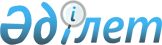 Об утверждении государственного образовательного заказа на дошкольное воспитание и обучение, размера родительской платы по Исатайскому районуПостановление акимата Исатайского района Атырауской области от 26 сентября 2017 года № 174. Зарегистрировано Департаментом юстиции Атырауской области 10 октября 2017 года № 3955
      В соответствии со статьями 31, 37 Закона Республики Казахстан от 23 января 2001 года "О местном государственном управлении и самоуправлении в Республике Казахстан", подпунктом 8-1) пункта 4 статьи 6 Закона Республики Казахстан от 27 июля 2007 года "Об образовании", статьей 27 Закона Республики Казахстан от 6 апреля 2016 года "О правовых актах" акимат района ПОСТАНОВЛЯЕТ:
      Утвердить прилагаемый государственный образовательный заказ на дошкольное воспитание и обучение, размер родительской платы по Исатайскому району.

       Признать утратившим силу постановление акимата района от 5 сентября 2016 года № 183 "Об утверждении государственного образовательного заказа на дошкольное воспитание и обучение, размера подушевого финансирования и родительской платы в Исатайском районе" (зарегистрированное в Реестре государственной регистрации нормативных правовых актов № 3606, опубликованное 6 октября 2016 года в газете "Нарын таны").

       Контроль за исполнением настоящего постановления возложить на заместителя акима района Мурзагалиева Б.

       Настоящее постановление вступает в силу со дня государственной регистрации в органах юстиции и вводится в действие по истечении десяти календарных дней после дня его первого официального опубликования.

 Государсвенный образовательный заказ на дошкольное воспитание и обучение, размер родительской платы по Исатайскому району
					© 2012. РГП на ПХВ «Институт законодательства и правовой информации Республики Казахстан» Министерства юстиции Республики Казахстан
				
      Аким района

М. Мурзиев
Приложение к постановлению акимата района от 26 сентября 2017 года № 174
Количество воспитанников в учреждениях дошкольного образования
Количество воспитанников в учреждениях дошкольного образования
Государственный образовательный заказ на дошкольное воспитание и обучение месяц (тенге)
Размер родительской платы в дошкольных образовательных учреждениях в месяц (тенге)
Размер родительской платы в дошкольных образовательных учреждениях в месяц (тенге)
Размер родительской платы в дошкольных образовательных учреждениях в месяц (тенге)
Размер родительской платы в дошкольных образовательных учреждениях в месяц (тенге)
Из Республиканского бюджета
Из Местного бюджета
Детский сад
Расходы на питание одного ребенка в день (не более), тенге
Расходы на питание одного ребенка в день (не более), тенге
Расходы на питание одного ребенка в месяц (не более), тенге
Расходы на питание одного ребенка в месяц (не более), тенге
Из Республиканского бюджета
Из Местного бюджета
Детский сад
Ясли
Сад
Ясли
Сад
295
1076
29312
360
450
7920
9900